6. G      TJA                UČENJE NA DALJAVO – 7. TEDEN (14.12. - 18.12. 2020)1. V učbeniku str.42 rešite vajo 1; povedi prepišite v zvezek – FAMILY TREE.2. V delovnem zvezku pa rešite str. 22 / 1,3                                          in strani 24 ter 25.3. Naučite se pripovedovati o svoji družini, po družinskem deblu.4. ADJECTIVES – opposites (pridevniki - nasprotja)A: V slovarju ali na spletu poiščite nasprotja naslednjim pridevnikom in jih prevedite:Primer: beautiful – ugly – lep /grdbig,  bitter,  cheap,  clean,  curly,  difficult,  good,  early,  fat,  full,  hot,  happy,  wide,hardworking,  modern,  new,  nice,  boring,  light,  polite,   poor,  wet,  quiet,  right,safe,  short,  intelligent,  soft,   fast,    cool,   high,    deep,    tall,  B: V zvezek narišite mačko in avto; potem vsakemu posebej pripišite čimveč pridevnikov, ki ju označujejo.   Lep pozdrav, učiteljica, Vida Lunka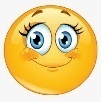 